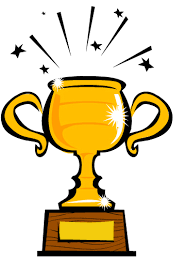 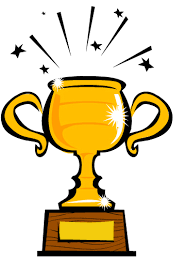 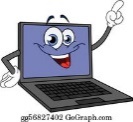 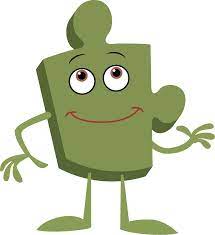 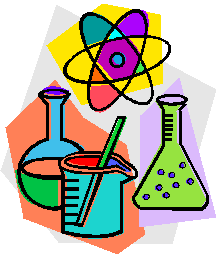 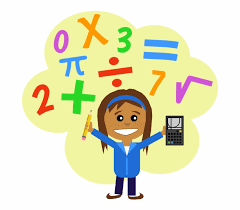 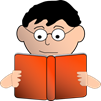 .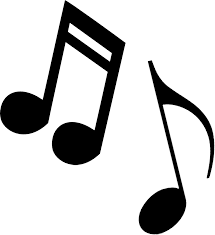 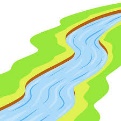 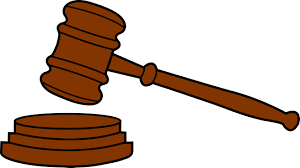 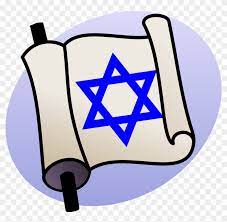 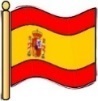 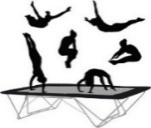 